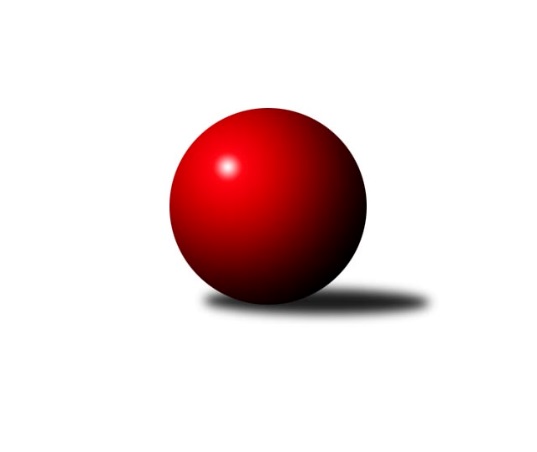 Č.11Ročník 2018/2019	2.12.2018Nejlepšího výkonu v tomto kole: 2635 dosáhlo družstvo: Kuželky Horní BenešovKrajský přebor MS 2018/2019Výsledky 11. kolaSouhrnný přehled výsledků:TJ VOKD Poruba ˝B˝	- TJ Sokol Dobroslavice ˝A˝	1:7	2288:2530	2.0:10.0	30.11.TJ Spartak Bílovec ˝A˝	- KK Minerva Opava ˝B˝	6:2	2569:2398	9.0:3.0	1.12.TJ Sokol Sedlnice ˝B˝	- TJ VOKD Poruba ˝A˝	5.5:2.5	2411:2382	8.0:4.0	1.12.TJ Unie Hlubina˝B˝	- KK Lipník nad Bečvou ˝A˝	5:3	2488:2434	6.0:6.0	1.12.TJ Horní Benešov ˝D˝	- TJ Sokol Bohumín˝C˝	3:5	2525:2546	5.0:7.0	1.12.Kuželky Horní Benešov	- TJ Nový Jičín ˝A˝	7:1	2635:2529	8.0:4.0	2.12.Tabulka družstev:	1.	TJ VOKD Poruba ˝A˝	11	10	0	1	67.5 : 20.5 	83.0 : 49.0 	 2468	20	2.	TJ Unie Hlubina˝B˝	11	8	0	3	53.5 : 34.5 	76.0 : 56.0 	 2427	16	3.	TJ Sokol Bohumín˝C˝	11	7	1	3	48.0 : 40.0 	65.0 : 67.0 	 2376	15	4.	TJ Sokol Dobroslavice ˝A˝	11	6	0	5	50.0 : 38.0 	75.5 : 56.5 	 2442	12	5.	TJ Spartak Bílovec ˝A˝	11	5	1	5	51.5 : 36.5 	79.0 : 53.0 	 2442	11	6.	KK Lipník nad Bečvou ˝A˝	11	4	3	4	45.5 : 42.5 	68.5 : 63.5 	 2458	11	7.	TJ Sokol Sedlnice ˝B˝	11	5	1	5	45.0 : 43.0 	62.5 : 69.5 	 2410	11	8.	TJ Horní Benešov ˝D˝	11	3	2	6	36.0 : 52.0 	58.5 : 73.5 	 2347	8	9.	KK Minerva Opava ˝B˝	11	4	0	7	35.0 : 53.0 	63.0 : 69.0 	 2396	8	10.	TJ Nový Jičín ˝A˝	11	3	2	6	34.0 : 54.0 	53.5 : 78.5 	 2387	8	11.	Kuželky Horní Benešov	11	3	0	8	31.0 : 57.0 	56.5 : 75.5 	 2377	6	12.	TJ VOKD Poruba ˝B˝	11	2	2	7	31.0 : 57.0 	51.0 : 81.0 	 2361	6Podrobné výsledky kola:	 TJ VOKD Poruba ˝B˝	2288	1:7	2530	TJ Sokol Dobroslavice ˝A˝	Marek Číž	 	 177 	 170 		347 	 0:2 	 428 	 	223 	 205		Lumír Kocián	Radim Bezruč	 	 193 	 193 		386 	 0:2 	 431 	 	216 	 215		Karel Ridl	Rostislav Sabela	 	 222 	 187 		409 	 1:1 	 411 	 	213 	 198		Martin Třečák	Zdeněk Hebda	 	 181 	 163 		344 	 0:2 	 405 	 	193 	 212		Karel Kuchař	Jaroslav Klekner	 	 206 	 191 		397 	 0:2 	 458 	 	229 	 229		Ivo Kovařík	Milan Pčola	 	 207 	 198 		405 	 1:1 	 397 	 	194 	 203		Petr Čížrozhodčí: vedoucí družstevNejlepší výkon utkání: 458 - Ivo Kovařík	 TJ Spartak Bílovec ˝A˝	2569	6:2	2398	KK Minerva Opava ˝B˝	Jakub Fabík	 	 225 	 227 		452 	 2:0 	 384 	 	200 	 184		Renáta Smijová	Tomáš Binar	 	 210 	 227 		437 	 2:0 	 370 	 	207 	 163		Jana Martínková	David Binar	 	 227 	 217 		444 	 2:0 	 375 	 	183 	 192		Tomáš Král	Vladimír Štacha	 	 211 	 211 		422 	 2:0 	 386 	 	196 	 190		Karel Vágner	Filip Sýkora	 	 182 	 212 		394 	 1:1 	 427 	 	241 	 186		Zdeněk Štohanzl	Antonín Fabík	 	 209 	 211 		420 	 0:2 	 456 	 	231 	 225		Karel Kratochvílrozhodčí: Nejlepší výkon utkání: 456 - Karel Kratochvíl	 TJ Sokol Sedlnice ˝B˝	2411	5.5:2.5	2382	TJ VOKD Poruba ˝A˝	Jaroslav Chvostek	 	 195 	 174 		369 	 1:1 	 369 	 	185 	 184		Michal Bezruč	Michaela Tobolová *1	 	 180 	 199 		379 	 2:0 	 362 	 	174 	 188		Lukáš Trojek	Nikola Tobolová	 	 199 	 189 		388 	 1:1 	 394 	 	198 	 196		Martin Skopal	Renáta Janyšková	 	 212 	 212 		424 	 1:1 	 412 	 	221 	 191		Jiří Kratoš	Rostislav Kletenský	 	 206 	 203 		409 	 1:1 	 415 	 	198 	 217		Petr Oravec	Ladislav Petr	 	 233 	 209 		442 	 2:0 	 430 	 	231 	 199		Jan Míkarozhodčí: střídání: *1 od 24. hodu David JuřicaNejlepší výkon utkání: 442 - Ladislav Petr	 TJ Unie Hlubina˝B˝	2488	5:3	2434	KK Lipník nad Bečvou ˝A˝	Tomáš Rechtoris	 	 195 	 228 		423 	 0:2 	 455 	 	216 	 239		Josef Hendrych	Josef Hájek	 	 204 	 194 		398 	 1:1 	 408 	 	195 	 213		Richard Štětka	Roman Grüner	 	 196 	 219 		415 	 2:0 	 376 	 	186 	 190		Vlastimila Kolářová	Pavel Krompolc	 	 197 	 180 		377 	 0:2 	 404 	 	200 	 204		Eva Hradilová	Jan Žídek	 	 190 	 242 		432 	 1:1 	 375 	 	197 	 178		Martin Sekanina	Václav Rábl	 	 227 	 216 		443 	 2:0 	 416 	 	201 	 215		Petr Hendrychrozhodčí: Ved.družstevNejlepší výkon utkání: 455 - Josef Hendrych	 TJ Horní Benešov ˝D˝	2525	3:5	2546	TJ Sokol Bohumín˝C˝	Martin Švrčina	 	 240 	 235 		475 	 2:0 	 416 	 	212 	 204		Miroslav Paloc	Tomáš Zbořil	 	 201 	 202 		403 	 0:2 	 444 	 	214 	 230		Jaroslav Klus	Jaromír Hendrych	 	 200 	 206 		406 	 1:1 	 409 	 	194 	 215		Miroslava Ševčíková	Zdeněk Smrža	 	 208 	 203 		411 	 1:1 	 390 	 	175 	 215		Alfréd Hermann	Michal Blažek	 	 201 	 191 		392 	 0:2 	 454 	 	224 	 230		Pavel Plaček	Zdeněk Kment	 	 234 	 204 		438 	 1:1 	 433 	 	223 	 210		Václav Kladivarozhodčí: vedoucí družstevNejlepší výkon utkání: 475 - Martin Švrčina	 Kuželky Horní Benešov	2635	7:1	2529	TJ Nový Jičín ˝A˝	Martin Koraba	 	 259 	 242 		501 	 2:0 	 431 	 	221 	 210		Petr Hrňa	Jaromír Martiník	 	 221 	 205 		426 	 1:1 	 417 	 	205 	 212		Radek Chovanec	David Schiedek	 	 215 	 205 		420 	 0:2 	 474 	 	234 	 240		Radek Škarka	Miroslav Procházka	 	 214 	 219 		433 	 1:1 	 420 	 	194 	 226		Jan Pospěch	Martin Weiss	 	 227 	 197 		424 	 2:0 	 392 	 	200 	 192		Tomáš Polášek	Jiří Jedlička	 	 221 	 210 		431 	 2:0 	 395 	 	196 	 199		Libor Jurečkarozhodčí: Jaromír MartiníkNejlepší výkon utkání: 501 - Martin KorabaPořadí jednotlivců:	jméno hráče	družstvo	celkem	plné	dorážka	chyby	poměr kuž.	Maximum	1.	Josef Hendrych 	KK Lipník nad Bečvou ˝A˝	438.33	301.6	136.7	5.9	5/6	(455)	2.	Jan Míka 	TJ VOKD Poruba ˝A˝	436.29	295.1	141.1	6.1	5/5	(457)	3.	Milan Zezulka 	TJ Spartak Bílovec ˝A˝	433.10	291.8	141.3	2.9	5/6	(460)	4.	Karel Kratochvíl 	KK Minerva Opava ˝B˝	429.53	296.2	133.4	7.8	5/6	(457)	5.	Ladislav Petr 	TJ Sokol Sedlnice ˝B˝	427.31	295.0	132.3	7.7	7/7	(485)	6.	Filip Sýkora 	TJ Spartak Bílovec ˝A˝	426.87	298.2	128.7	6.8	6/6	(449)	7.	Petr Číž 	TJ Sokol Dobroslavice ˝A˝	425.08	290.3	134.8	4.4	5/6	(469)	8.	Richard Štětka 	KK Lipník nad Bečvou ˝A˝	424.60	293.1	131.5	7.0	5/6	(453)	9.	Ivo Kovařík 	TJ Sokol Dobroslavice ˝A˝	424.40	287.5	136.9	4.5	5/6	(458)	10.	Petr Chodura 	TJ Unie Hlubina˝B˝	423.42	291.9	131.5	5.2	6/6	(455)	11.	Jakub Fabík 	TJ Spartak Bílovec ˝A˝	422.98	288.5	134.5	4.3	5/6	(452)	12.	Petr Oravec 	TJ VOKD Poruba ˝A˝	421.26	292.2	129.1	6.1	5/5	(458)	13.	Jaroslav Chvostek 	TJ Sokol Sedlnice ˝B˝	420.20	289.9	130.3	4.9	5/7	(483)	14.	Martin Skopal 	TJ VOKD Poruba ˝A˝	418.08	291.5	126.6	5.1	5/5	(460)	15.	Karel Ridl 	TJ Sokol Dobroslavice ˝A˝	417.88	290.5	127.3	5.5	6/6	(466)	16.	Radek Škarka 	TJ Nový Jičín ˝A˝	415.44	291.1	124.4	6.2	6/7	(474)	17.	Petr Hendrych 	KK Lipník nad Bečvou ˝A˝	414.38	289.9	124.5	6.4	6/6	(460)	18.	Jaroslav Klus 	TJ Sokol Bohumín˝C˝	413.78	289.9	123.9	7.2	6/6	(450)	19.	Václav Rábl 	TJ Unie Hlubina˝B˝	413.63	282.3	131.4	3.5	5/6	(443)	20.	Stanislav Sliwka 	TJ Sokol Bohumín˝C˝	413.24	285.1	128.1	5.1	5/6	(450)	21.	Rostislav Kletenský 	TJ Sokol Sedlnice ˝B˝	413.05	280.9	132.2	6.7	5/7	(446)	22.	Pavel Marek 	TJ Unie Hlubina˝B˝	410.13	289.1	121.0	6.9	4/6	(434)	23.	Jiří Jedlička 	Kuželky Horní Benešov	408.58	279.6	129.0	6.5	6/6	(458)	24.	Eva Hradilová 	KK Lipník nad Bečvou ˝A˝	408.53	282.1	126.5	7.8	5/6	(431)	25.	Jaromír Martiník 	Kuželky Horní Benešov	408.43	284.0	124.4	8.0	6/6	(470)	26.	Zdeněk Štohanzl 	KK Minerva Opava ˝B˝	407.83	282.9	125.0	7.4	6/6	(434)	27.	Renáta Janyšková 	TJ Sokol Sedlnice ˝B˝	407.16	291.7	115.5	7.1	5/7	(447)	28.	Jan Pospěch 	TJ Nový Jičín ˝A˝	407.14	281.0	126.1	5.2	7/7	(420)	29.	Jiří Kratoš 	TJ VOKD Poruba ˝A˝	406.90	286.7	120.2	5.5	5/5	(438)	30.	Miroslav Paloc 	TJ Sokol Bohumín˝C˝	406.36	293.2	113.2	8.7	6/6	(428)	31.	Tomáš Binar 	TJ Spartak Bílovec ˝A˝	404.84	283.0	121.8	6.5	5/6	(488)	32.	Martin Třečák 	TJ Sokol Dobroslavice ˝A˝	404.53	274.4	130.2	4.9	5/6	(419)	33.	Jana Martínková 	KK Minerva Opava ˝B˝	404.36	284.5	119.9	6.7	6/6	(479)	34.	Martin Koraba 	Kuželky Horní Benešov	403.86	287.0	116.9	7.3	6/6	(501)	35.	David Binar 	TJ Spartak Bílovec ˝A˝	402.80	278.7	124.1	6.8	5/6	(444)	36.	David Schiedek 	Kuželky Horní Benešov	401.53	276.8	124.8	8.3	5/6	(439)	37.	Rostislav Sabela 	TJ VOKD Poruba ˝B˝	401.40	278.9	122.5	6.7	7/7	(433)	38.	Libor Veselý 	TJ Sokol Dobroslavice ˝A˝	401.00	273.9	127.1	6.7	4/6	(423)	39.	Jana Stehlíková 	TJ Nový Jičín ˝A˝	400.80	281.8	119.0	8.8	5/7	(426)	40.	Pavel Krompolc 	TJ Unie Hlubina˝B˝	400.57	272.9	127.6	7.0	5/6	(418)	41.	Libor Jurečka 	TJ Nový Jičín ˝A˝	400.53	274.0	126.5	7.8	5/7	(435)	42.	Tomáš Král 	KK Minerva Opava ˝B˝	399.75	273.8	125.9	8.0	6/6	(470)	43.	Michal Bezruč 	TJ VOKD Poruba ˝A˝	399.25	273.1	126.1	6.5	4/5	(440)	44.	Michaela Tobolová 	TJ Sokol Sedlnice ˝B˝	397.94	287.0	110.9	8.8	6/7	(444)	45.	Pavel Plaček 	TJ Sokol Bohumín˝C˝	397.90	279.9	118.0	10.8	5/6	(454)	46.	Martin Sekanina 	KK Lipník nad Bečvou ˝A˝	397.88	287.8	110.1	10.6	5/6	(434)	47.	Josef Hájek 	TJ Unie Hlubina˝B˝	396.56	280.6	116.0	11.6	4/6	(424)	48.	Vlastimila Kolářová 	KK Lipník nad Bečvou ˝A˝	395.70	282.1	113.6	10.9	6/6	(445)	49.	Jaromír Hendrych 	TJ Horní Benešov ˝D˝	395.36	278.3	117.1	8.1	6/6	(453)	50.	Karel Kuchař 	TJ Sokol Dobroslavice ˝A˝	395.04	276.3	118.7	7.8	6/6	(434)	51.	Vladimír Štacha 	TJ Spartak Bílovec ˝A˝	394.75	268.9	125.8	7.3	6/6	(436)	52.	Zdeněk Smrža 	TJ Horní Benešov ˝D˝	394.07	278.7	115.4	9.4	5/6	(442)	53.	Zdeněk Žanda 	TJ Horní Benešov ˝D˝	393.90	273.4	120.5	9.8	5/6	(405)	54.	Zdeněk Kment 	TJ Horní Benešov ˝D˝	392.08	272.6	119.5	7.6	4/6	(449)	55.	Michal Blažek 	TJ Horní Benešov ˝D˝	390.47	288.1	102.4	11.0	6/6	(451)	56.	Marek Číž 	TJ VOKD Poruba ˝B˝	388.88	275.9	113.0	10.5	6/7	(418)	57.	Radek Chovanec 	TJ Nový Jičín ˝A˝	388.33	278.3	110.1	9.9	6/7	(428)	58.	Karel Vágner 	KK Minerva Opava ˝B˝	388.20	275.5	112.7	9.6	6/6	(428)	59.	Zdeněk Hebda 	TJ VOKD Poruba ˝B˝	387.14	271.6	115.6	9.6	7/7	(447)	60.	Lukáš Trojek 	TJ VOKD Poruba ˝A˝	386.88	267.5	119.4	9.3	4/5	(416)	61.	Nikola Tobolová 	TJ Sokol Sedlnice ˝B˝	386.07	273.0	113.1	8.1	5/7	(412)	62.	Milan Pčola 	TJ VOKD Poruba ˝B˝	385.17	267.6	117.6	10.2	7/7	(453)	63.	Tomáš Zbořil 	TJ Horní Benešov ˝D˝	384.75	273.5	111.3	10.3	4/6	(403)	64.	Radim Bezruč 	TJ VOKD Poruba ˝B˝	384.33	272.7	111.6	9.9	6/7	(428)	65.	Renáta Smijová 	KK Minerva Opava ˝B˝	384.25	278.8	105.5	11.9	4/6	(434)	66.	Jaroslav Lakomý 	Kuželky Horní Benešov	384.20	266.4	117.8	11.0	5/6	(414)	67.	Antonín Fabík 	TJ Spartak Bílovec ˝A˝	383.28	280.3	103.0	11.2	6/6	(465)	68.	Pavla Hendrychová 	TJ Horní Benešov ˝D˝	382.04	280.5	101.5	12.8	6/6	(414)	69.	Miroslav Procházka 	Kuželky Horní Benešov	380.50	269.2	111.3	11.1	5/6	(445)	70.	David Juřica 	TJ Sokol Sedlnice ˝B˝	380.50	269.6	110.9	9.9	5/7	(428)	71.	Ján Pelikán 	TJ Nový Jičín ˝A˝	375.00	267.6	107.4	9.9	5/7	(410)	72.	Alfréd Hermann 	TJ Sokol Bohumín˝C˝	374.80	272.0	102.8	13.1	6/6	(417)	73.	Zdeněk Štefek 	TJ Sokol Dobroslavice ˝A˝	368.00	261.9	106.1	11.0	5/6	(397)	74.	Jan Stuś 	TJ Sokol Bohumín˝C˝	363.80	262.3	101.5	13.9	5/6	(409)		Petr Kozák 	TJ Horní Benešov ˝D˝	465.00	333.0	132.0	3.0	1/6	(465)		Michal Kudela 	TJ Spartak Bílovec ˝A˝	445.00	296.0	149.0	5.0	1/6	(445)		Martin Švrčina 	TJ Horní Benešov ˝D˝	436.00	294.5	141.5	5.5	2/6	(475)		Jaroslav Klekner 	TJ VOKD Poruba ˝B˝	426.00	281.7	144.3	3.8	3/7	(443)		Rostislav Bareš 	TJ VOKD Poruba ˝A˝	424.10	299.9	124.2	6.1	2/5	(445)		Gabriela Beinhauerová 	KK Minerva Opava ˝B˝	423.00	300.0	123.0	6.0	1/6	(423)		Jan Žídek 	TJ Unie Hlubina˝B˝	419.93	284.6	135.3	4.7	3/6	(449)		Lumír Kocián 	TJ Sokol Dobroslavice ˝A˝	418.00	278.4	139.6	5.1	2/6	(432)		Tomáš Rechtoris 	TJ Unie Hlubina˝B˝	417.83	295.8	122.1	6.0	3/6	(440)		Zdeněk Mžik 	TJ VOKD Poruba ˝B˝	416.00	283.0	133.0	6.0	2/7	(425)		Miroslav Petřek  st.	TJ Horní Benešov ˝D˝	413.00	290.0	123.0	12.0	1/6	(413)		František Oliva 	TJ Unie Hlubina˝B˝	412.00	305.0	107.0	8.0	1/6	(412)		Radmila Pastvová 	TJ Unie Hlubina˝B˝	411.00	290.0	121.0	4.0	1/6	(411)		Martin Weiss 	Kuželky Horní Benešov	409.78	295.0	114.8	7.9	3/6	(433)		Michal Hejtmánek 	TJ Unie Hlubina˝B˝	409.00	277.0	132.0	3.3	3/6	(449)		Miroslava Ševčíková 	TJ Sokol Bohumín˝C˝	409.00	283.0	126.0	2.0	1/6	(409)		Petr Hrňa 	TJ Nový Jičín ˝A˝	406.95	282.0	125.0	7.0	4/7	(431)		Václav Kladiva 	TJ Sokol Bohumín˝C˝	404.78	282.6	122.2	11.8	3/6	(437)		Lukáš Modlitba 	TJ Sokol Bohumín˝C˝	402.50	283.5	119.0	5.5	1/6	(410)		Rudolf Riezner 	TJ Unie Hlubina˝B˝	401.00	275.0	126.0	2.5	2/6	(405)		Helena Hýžová 	TJ VOKD Poruba ˝B˝	401.00	286.5	114.5	7.5	2/7	(407)		Jan Král 	KK Minerva Opava ˝B˝	400.00	279.0	121.0	6.5	2/6	(414)		Roman Grüner 	TJ Unie Hlubina˝B˝	397.88	281.5	116.4	6.9	2/6	(417)		Radek Fischer 	KK Minerva Opava ˝B˝	396.00	282.0	114.0	7.0	1/6	(396)		Tomáš Polášek 	TJ Nový Jičín ˝A˝	392.00	276.0	116.0	11.0	1/7	(392)		Nikolas Chovanec 	TJ Nový Jičín ˝A˝	391.50	275.5	116.0	10.5	2/7	(405)		Jaroslav Hrabuška 	TJ VOKD Poruba ˝B˝	388.00	270.0	118.0	10.0	1/7	(388)		Jiří Petr 	TJ Nový Jičín ˝A˝	387.81	271.1	116.8	8.8	4/7	(419)		Jiří Číž 	TJ VOKD Poruba ˝B˝	385.00	273.3	111.8	9.3	4/7	(413)		Helena Martinčáková 	TJ VOKD Poruba ˝B˝	383.00	260.0	123.0	12.0	1/7	(383)		Jaroslav Pěcha 	KK Lipník nad Bečvou ˝A˝	381.67	271.8	109.8	11.2	3/6	(401)		Jana Martiníková 	Kuželky Horní Benešov	378.00	262.0	116.0	6.0	1/6	(378)		Ota Beňo 	TJ Spartak Bílovec ˝A˝	378.00	272.0	106.0	11.0	1/6	(378)		Michal Mainuš 	KK Lipník nad Bečvou ˝A˝	377.00	280.0	97.0	14.0	1/6	(377)		Jiří Kolář 	KK Lipník nad Bečvou ˝A˝	376.50	282.0	94.5	14.0	2/6	(399)		Michaela Černá 	TJ Unie Hlubina˝B˝	375.00	277.0	98.0	14.0	1/6	(375)		Tibor Kállai 	TJ Sokol Sedlnice ˝B˝	373.00	277.0	96.0	15.0	1/7	(373)		Stanislav Brokl 	KK Minerva Opava ˝B˝	372.67	268.7	104.0	13.3	3/6	(403)		Petr Kowalczyk 	TJ Sokol Sedlnice ˝B˝	369.75	263.8	106.0	10.8	4/7	(380)		Ivan Řeha 	TJ Sokol Dobroslavice ˝A˝	361.00	255.0	106.0	9.0	1/6	(361)		Jiří Břeska 	TJ Unie Hlubina˝B˝	360.50	251.5	109.0	10.0	2/6	(389)		Vilém Zeiner 	KK Lipník nad Bečvou ˝A˝	353.00	267.0	86.0	16.0	1/6	(353)Sportovně technické informace:Starty náhradníků:registrační číslo	jméno a příjmení 	datum startu 	družstvo	číslo startu22768	Miroslava Ševčíková	01.12.2018	TJ Sokol Bohumín˝C˝	1x22964	Tomáš Polášek	02.12.2018	TJ Nový Jičín ˝A˝	1x10475	Martin Švrčina	01.12.2018	TJ Horní Benešov ˝D˝	2x19015	Václav Kladiva	01.12.2018	TJ Sokol Bohumín˝C˝	5x
Hráči dopsaní na soupisku:registrační číslo	jméno a příjmení 	datum startu 	družstvo	Program dalšího kola:7.1.2019	po	16:30	Kuželky Horní Benešov - TJ VOKD Poruba ˝B˝ (předehrávka z 13. kola)	12.1.2019	so	9:00	TJ Nový Jičín ˝A˝ - KK Lipník nad Bečvou ˝A˝	12.1.2019	so	9:00	TJ Unie Hlubina˝B˝ - TJ VOKD Poruba ˝A˝	12.1.2019	so	9:00	TJ Sokol Sedlnice ˝B˝ - KK Minerva Opava ˝B˝	12.1.2019	so	9:00	TJ Spartak Bílovec ˝A˝ - TJ Sokol Dobroslavice ˝A˝	12.1.2019	so	9:00	TJ VOKD Poruba ˝B˝ - TJ Sokol Bohumín˝C˝	12.1.2019	so	10:00	TJ Horní Benešov ˝D˝ - Kuželky Horní Benešov	Nejlepší šestka kola - absolutněNejlepší šestka kola - absolutněNejlepší šestka kola - absolutněNejlepší šestka kola - absolutněNejlepší šestka kola - dle průměru kuželenNejlepší šestka kola - dle průměru kuželenNejlepší šestka kola - dle průměru kuželenNejlepší šestka kola - dle průměru kuželenNejlepší šestka kola - dle průměru kuželenPočetJménoNázev týmuVýkonPočetJménoNázev týmuPrůměr (%)Výkon3xMartin KorabaKuželky HB5013xMartin KorabaKuželky HB118.615011xMartin ŠvrčinaHor.Beneš.D4751xIvo KovaříkDobrosl. A114.74581xRadek ŠkarkaNový Jičín A4741xMartin ŠvrčinaHor.Beneš.D112.454751xIvo KovaříkDobrosl. A4581xRadek ŠkarkaNový Jičín A112.214742xKarel KratochvílMinerva B4564xJosef HendrychKK Lipník A110.854554xJosef HendrychKK Lipník A4554xLadislav PetrSedlnice B109.72442